Personnalisez l’accueil de vos équipes le jour du Challenge contre la Faim et favorisez ainsi la cohésion d’équipe ! Une tente située au cœur du village vous permettra d’accroître votre présence lors de cet événement et d’accueillir vos collaborateurs, vos dirigeants, distribuer les dossards, proposer des animations, etc. Location d'un stand MONTANT TOTAL ……………………………………………………………………………………………650€ HT*Nombre de stand(s) réservé(s) :(Cochez le nombre de stand que vous souhaitez réserver et le montant à payer correspondant).1, soit un montant total à payer de 650€ HT*2, soit un montant total à payer de 1300€ HT* (2 x 650€)3, soit un montant total à payer de 1950€ HT* (3 x 650€)Si besoin de plus de 2 tentes, indiquez : le nombre ici : - - - - -  tentes x 650 € = - - - - - € HT*Inscription souhaitée sur la plaque de votre tente : _ _ _ _ _ _ _ _ _ _ _ _ _ _ _ _ _ _ _ _ _ _ __ _Toute commande entraîne l'adhésion aux conditions générales de vente sans restriction, ni réserve, à savoir : Nos conditions générales ne sont pas susceptibles d'être modifiées et l'emporteront sur toutes dispositions contraires émanant de nos clients, les stipulations non compatibles figurant sur leurs documents étant présumées révoquées pour le contrat qui les lierait à nous.ARTICLE 1. CONDITIONS D'ENGAGEMENT*Copie du présent devis portant les mentions : "Bon pour accord", daté et signé, avec le cachet de votre société.ARTICLE 2. MODE DE PAIEMENT Sont acceptés les règlements en chèques tirés sur une banque française et les virements. Le règlement par chèque en devise étrangère donne lieu à une majoration de 35 Euros TTC sur la facture. ARTICLE 3. CONDITIONS DE REGLEMENT L’intégralité du montant à réception de facture, après la manifestation.ARTICLE 4. CONDITIONS D’ANNULATION - Plus de 2 mois avant la manifestation et ce dès la réservation matérialisée par une demande écrite du client, l'annulation n’entraine aucune facturation. - Entre 2 mois et 1 mois avant la manifestation, l'annulation entraîne une facturation de 70% du montant total prévu par le contrat. - Entre 1 mois et 16 jours avant la manifestation, l’annulation entraîne une facturation de 80% du montant total prévu par le contrat. - Moins de 16 jours avant la manifestation, l’annulation entraîne la facture totale soit 100% du montant total prévu par le contrat.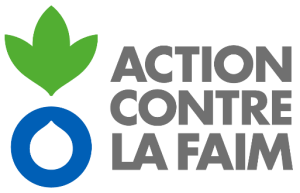 Adresse de facturation
Action contre la Faim
14/16 Boulevard Douaumont – CS 80060
75854 Paris cedex 171 tente de 3x3m, de couleur blanche, trois pans de murs 1 table de 2,10 m x 0,65 m 2 chaises 1 portant avec 50 cintres 1 plaque personnalisée avec l’inscription du nom de l'entreprise sur la tenteLes dossards de vos participants, rafraichissements, barres de céréales… Date :       Nom Entreprise :Nom et qualité du signataire :Signature (précédée de la mention « Bon pour accord » :Cachet de l’entreprise :